Хмельницька міська радаУправління адміністративних послуг Хмельницької міської радиМеханізм оскарження результату надання адміністративної послуги: в порядку, передбаченому чинним законодавством.Керуючий справами виконавчого комітету                                                        Ю. СабійВ. о. начальника управлінняархітектури та містобудування 							З. Пилипчук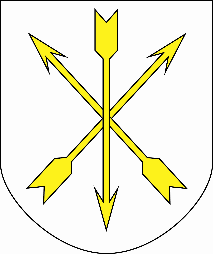 Д-1-25.1–03ІНФОРМАЦІЙНА КАРТКАВидача дозволу на розміщення зовнішньої реклами ІНФОРМАЦІЙНА КАРТКАВидача дозволу на розміщення зовнішньої реклами 1. Інформація про УАПУправління адміністративних послугХмельницької міської ради; м. Хмельницький, вул. Соборна, 16. Графік прийому: понеділок, вівторок, середа: з 09.00 до 17.00 год.; четвер: з 09.00 до 20.00 год.; п’ятниця: з 09.00 до 16.00 год.; субота: з 08.00 до 15.00 год. (без обідньої перерви)тел. 76-58-61, 70-27-91, 70-27-93, факс 76-43-41ел. пошта: cnap@khm.gov.ua сайт: cnap.khm.gov.ua2. Перелік документів, спосіб подання, умови отримання послуги2.1. Заява на ім'я начальника управління архітектури та містобудування (додається);2.2. Комп’ютерний макет місця (розміром не менш, як 6х9 сантиметрів), на якому планується розташування рекламного засобу. 2.3. Ескіз рекламного засобу з конструктивним рішенням (виконаний спеціалізованим підприємством, установою, організацією).2.4. Попередня технічна експертиза спеціалізованих підприємств, установ та організацій, про можливість встановлення у разі розташування складних (дахових) рекламних конструкцій.Пакет документів подається адміністратору УАП.3. Платність (в разі платності — розмір, порядок внесення плати, р/р)Безоплатно.4. Строк надання послуги10 робочих днів для встановлення пріоритету на розміщення зовнішньої реклами;до 3-х місяців - погодження бланків дозволів на розміщення зовнішньої реклами;10 робочих днів для продовження пріоритету на розміщення зовнішньої реклами;30 календарних днів для надання дозволу на розміщення зовнішньої реклами.5. Результат надання послугиВитяг з рішення виконавчого комітету, дозвіл на розміщення зовнішньої реклами, договір про надання у користування місця для розміщення рекламного засобу.6. Способи отримання відповіді, результату послугиОсобисто або за довіреністю в управлінні адміністративних послуг, поштою. 7. Нормативні акти, що регламентують надання послуги7.1. Закон України "Про рекламу";7.2. Закон України "Про дозвільну систему у сфері господарської діяльності";7.3. Закон України "Про адміністративні послуги";7.4. Закон України "Про перелік документів дозвільного характеру у сфері господарської діяльності”;7.5. Постанова Кабінету Міністрів України від 29.12.2003 р.                   № 2067 "Про затвердження Типових правил розміщення зовнішньої реклами";7.6. Рішення виконавчого комітету Хмельницької міської ради від 19.07.2018 р. № 518 "Про порядок розміщення зовнішньої реклами у місті Хмельницькому (нова редакція)".